Памятка родителямОтветственность родителей за ненадлежащее воспитание детейПрофилактика преступлений против половой неприкосновенности несовершеннолетнихАдминистративная и уголовная ответственность несовершеннолетних. Ответственность родителей за воспитание детей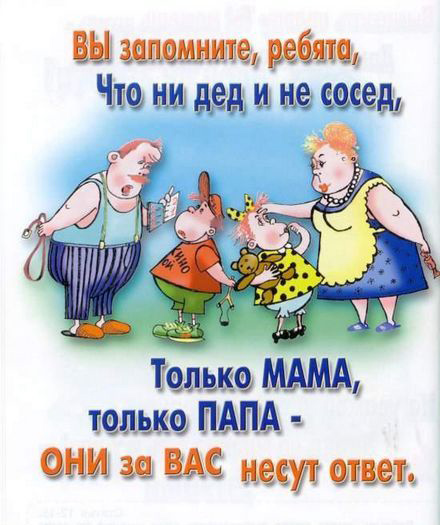 Ответственность за ненадлежащее воспитание детей – это мера государственно – принудительного характера, применяемая к родителям и заменяющим их лицам, виновно нарушившим обязанности по воспитанию, влекущая неблагоприятные последствия для родителей и основанная на государственном и общественном осуждении их поведения, направленная на охрану прав и интересов ребенка.   Статьей 9.4 Кодекса Республики Беларусь об административных правонарушениях предусмотрена ответственность за невыполнение родителями или лицами, их заменяющими, обязанностей по воспитанию несовершеннолетних детей, повлекшее совершение несовершеннолетним в возрасте до шестнадцати лет деяния, содержащего признаки административного правонарушения, либо преступления, административная или уголовная ответственность за которое наступает после достижения этого возраста. Санкция данной статьи предусматривает наложение взыскания в виде штрафа в размере до десяти базовых величин.   Для тех родителей, кто не выполняет свои обязанности, безразличен к безопасности своих детей, КоАП дополнен статьей 17.13 «Неисполнение обязанностей по сопровождению или обеспечению сопровождения несовершеннолетнего в ночное время вне жилища». Соответствующее правонарушение влечет предупреждение или наложение штрафа в размере до двух базовых величин, а то же деяние, совершенное повторно в течение одного года после наложения административного взыскания за такое же нарушение, - наложение штрафа в размере от двух до пяти базовых величин.   В соответствии со ст. 942 Гражданского кодекса Республики Беларусь за вред, причиненный несовершеннолетним, не достигшим четырнадцати лет (малолетним), отвечают его родители, усыновители или опекун. Обязанность родителей по возмещению вреда не прекращается с достижением малолетним совершеннолетия или получения им имущества, достаточного для возмещения вреда.Ответственность родителей за воспитание детей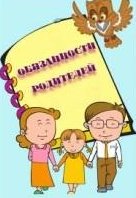    Мы привыкли рассматривать семью как очаг мира и любви, где человека окружают самые близкие и дорогие люди. Однако при более пристальном рассмотрении оказывается, что это не так. Семья все чаще напоминает театр военных действий, арену ожесточенных споров, взаимных обвинений и угроз, нередко доходит и до применения физической силы. Долгое время считалось: все это дела деликатные, внутри - семейные... Но слишком тягостны и обширны последствия такого насилия. Слишком широко и глубоко они отзываются на судьбах взрослых и детей, чтобы это могло оставаться «частным делом»... Забота о детях, их воспитание - равное право и обязанность родителей. Сегодня права детей не редко нарушаются родителями. Между тем, забота о детях - это важнейшая обязанность родителей. В случае невыполнения родителями или лицами их заменяющими, своих обязанностей по отношению к ребенку, а также в случае ненадлежащего их выполнения к ним могут быть применены меры правовой ответственности. Действующее законодательство предусматривает различные меры ответственности родителей и лиц их заменяющих: семейную, административную, гражданскую, уголовную.   Семейно-правовая ответственность: Родители обязаны заботиться о физическом, духовном и нравственном развитии детей, об их здоровье, образовании и подготовке к самостоятельной жизни в обществе (ст. 75 КоБС).   Родители несут ответственность за ненадлежащее воспитание и содержание детей. Воспитание и содержание ребенка признаются ненадлежащими, если не обеспечиваются права и законные интересы ребенка, в том числе, если ребенок находится в социально опасном положении. Под социально опасным положением понимается обстановка, при которой:не удовлетворяются основные жизненные потребности ребенка (не обеспечиваются безопасность, надзор или уход за ребенком, потребности ребенка в пище, жилье, одежде, получение ребенком необходимой медицинской помощи, не создаются санитарно-гигиенические условия для жизни ребенка и т.д.);ребенок вследствие беспризорности или безнадзорности совершает деяния, содержащие признаки административного правонарушения либо преступления;лица, принимающие участие в воспитании и содержании ребенка, ведут аморальный образ жизни, что оказывает вредное воздействие на ребенка, злоупотребляют своими правами и (или) жестоко обращаются с ним либо иным образом ненадлежаще выполняют обязанности по воспитанию и содержанию ребенка, в связи с чем имеет место опасность для его жизни или здоровья (ст. 67 КоБС).Какие административные наказания могут применяться к родителям? К родителям применяют административные меры (объявить предупреждение, возложить обязанность загладить причиненный вред или наложить денежный штраф):невыполнение родителями или лицами, их заменяющими, обязанностей по воспитанию несовершеннолетних детей, повлекшее совершение несовершеннолетним в возрасте до 16 лет деяния, содержащего признаки правонарушения (ст.9.4. КоАП);за совершение подростками в возрасте до 16 лет нарушений правил дорожного движения (18.23. КоАП);за появление детей в общественных местах в пьяном виде, а равно за распитие ими спиртных напитков или в связи с совершением других правонарушений (17.3. КоАП).В каких случаях родители несут уголовную ответственность?за вовлечение несовершеннолетнего в систематическое употребление спиртных напитков и одурманивающих веществ (ст. 173 УК);за вовлечение в занятие проституцией, бродяжничеством или попрошайничеством (ст. 173 УК);за уклонение от уплаты средств на содержание детей (ст. 174 УК).Гражданско-правовая ответственностьКто несет ответственность за вред, причиненный ребенком в возрасте до 14 лет? За вред, причиненный несовершеннолетним, не достигшим четырнадцати лет (малолетним), отвечают его родители, усыновители или опекун, если не докажут, что вред возник не по их вине (ст. 956 ГК).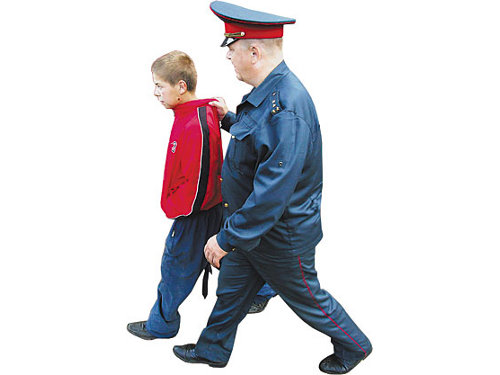 Кто несет ответственность за вред, причиненный подростком в возрасте от 14 до 18 лет? Сам подросток. Если несовершеннолетний, причинивший вред в возрасте от 14 до 18 лет, не располагает необходимыми средствами, вред полностью или в недостающей части может быть взыскан с родителей или опекунов, если они не докажут, что вред возник не по их вине. Но, если при достижении совершеннолетия, у причинителя вреда появилось достаточное имущество, вред будет возмещен из этого имущества (ст. 956 ГК).Кто и при каких обстоятельствах может ли шить родителей родительских прав или ограничить их в правах? Родители могут быть по суду лишены родительских прав, если они (ст. 80 КоБС): уклоняются от выполнения обязанное родителей, в том числе уклоняются от уплаты алиментов; злоупотребляют родительскими правами и т.д.При непосредственной угрозе жизни ребенка или его здоровью комиссия по делам несовершеннолетних выносит решение об отобрании выполняя функции органов опеки и попечительства. С учетом интересов ребенка суд может отобрать ребенка у родителей без лишения родительских прав (ограничение родительских прав).Что влечет за собой лишение родительских прав? Родители, лишенные родительских прав или ограниченные в правах, теряют права, основанные на факте родства с ребенком, а также право на льготы и государственные пособия, установленные для граждан, имеющих детей.Лишение родительских прав не освобождает родителей от обязанностей по содержанию ребенка (ст. 82 КоБС).   К сожалению, у нас немало родителей, которые уклоняются от своих прямых обязанностей На родительские собрания ходят в основном женщины. Мужского влияния на сыновей и дочерейне хватает и в школе и в семье. Порой трудно понять тех, кто после рождения ребенка, переложив его воспитание на бабушкины плечи, про должает жить так, будто бы ничего в собственной жизни не изменилось. Зачем вообще ребенок если он не становится главным содержанием наших мыслей и чувств.Права и обязанности родителей своими корнями уходят в область нравственности. Чем прочнее моральный фундамент бережного отношение родителей к своим несовершеннолетним детям тем больше оснований считать, что с выполнением, как родительских прав, так и родительски: обязанностей все будет обстоять благополучно.Ответственность несовершеннолетних за правонарушенияВНИМАНИЮ УЧАЩИХСЯ и родителей !            В соответствии с Кодексом об административных правонарушениях Республики Беларусь за нарушение пешеходами Правил дорожного движения, в частности при движении по краю проезжей части в темное время суток без светоотражателя,предусмотрено предупреждение либо штраф от 0,1 до 0,5 базовой величины, а за те же нарушения в состоянии алкогольного опьянения - от 1 до 3 базовых величин. За нарушения ПДД пешеходами, повлекшие ДТП (а также оставление места ДТП с их участием), взимается штраф от 4 до 20 базовых величин.            При привлечении пешехода к административной ответственности за нарушение установленных Правил (в том числе и за отсутствие светоотражающего элемента) и возможности оплатить штраф на месте инспектор ГАИ обязан выдать нарушителю на руки квитанцию об оплате и копию постановления, где будет указаны дата, время, место нарушения, нарушенный пункт ПДД, статья КоАП РБ, предусматривающая административную ответственность, а также сведения об инспекторе. Если же гражданин не согласен с нарушением, не хочет или не имеет возможности оплатить штраф на месте, на него будет составлен административный протокол, где будет описана суть нарушения. В данной ситуации возможно 2 варианта решения проблемы:            1-й вариант: Инспектор в любом случае, даже при  несогласии нарушителя, имеет право вынести постановление на месте. Тогда он обязан в 30-тидневный срок оплатить сумму штрафа, указанную в копии постановления, выданного  на руки (также на руках будет копия протокола).            2-й вариант: Инспектор составит протокол и назначит день, время и место, куда нарушителю следует явиться на комиссию по рассмотрению административных протоколов, где и будет принято решение. В таком случае на руках у него будет копия протокола.            Кроме сотрудника ГАИ привлечь пешехода к административной ответственности может участковый инспектор милиции. В таком случае, согласен нарушитель  или нет, действия милиционера следующие: участковый инспектор составляет административный протокол, где указывает дату, время, место нарушения, нарушенный пункт ПДД, статью КоАП РБ, предусматривающую административную ответственность, сведения о себе (звание, Ф.И.О.), также в протоколе указывается дата, время и место, куда нарушителю необходимо явиться для вынесения решения. На месте выносить решение, а тем более взимать штраф, участковый инспектор не имеет права. Если  берут штраф, то при этом обязательно выдаётся квитанция.            В любом из вышеуказанных случаев нарушитель имеет право на обжалование решения в течение 10 дней вышестоящему должностному лицу либо в суд.            Вечером и ночью, когда улицы и дворы плохо освещены, водители обнаруживают пешехода, имеющего светоотражающие элементы, со значительно большего расстояния по сравнению с пешеходами без них: если машина движется с ближним светом фар, расстояние увеличивается с 25 - 40 метров до 130-140, а если с дальним – расстояние увеличивается до 400 метров. По результатам исследования, расстояние, с которого «обозначенный пешеход» становится более заметен водителю проезжающего автомобиля, увеличивается в 1,5-3 раза. А это дает водителю дополнительное время на принятие наиболее правильного решения во избежание возможного наезда на пешего участника дорожного движения (тем самым риск наезда транспортного средства на пешехода снижается на 85 %).         Поскольку человек постоянно двигается, лучи света падают на него не прямо (как  на велосипед), а под разными углами. Специальная начинка светоотражателей позволяет отражать свет в том же направлении, откуда он падает. Светоотражающий элемент будет виден всегда. Дождь, туман – не помеха. На рынке в ассортименте товаров представлены: фликеры (подвески, наклейки), светоотражающие нарукавные повязки, тесьма и готовая одежда с деталями из светоотражающих материалов.           Подвески (их должно быть несколько) лучше крепить за ремень, пояс, пуговицу, чтобы световозвращатели свисали на уровне бедра.            Нарукавные повязки и браслеты так, чтобы они не были закрыты при движении и способствовали зрительному восприятию.  Рекомендуется наносить их в виде горизонтальных и вертикальных полос на полочку, спинку, внешнюю часть рукавов, нижнюю наружную часть брюк, а также  на головные уборы, рукавицы, обувь и другие предметы одежды.            Значки могут располагаться на одежде в любом месте.            Сумочку, портфель или рюкзак лучше нужно в правой руке, а не за спиной.            Эффективнее всего носить одежду с уже вшитыми световозвращающими элементами.            Наиболее надежный вариант  – нанести на одежду световозвращающие термоапликации и наклейки.            При пересечении проезжей части в темноте рекомендуется иметь световозвращатели справа и слева.            Информируем вас, что Законом Республики Беларусь от 26.05.2012 г. «О внесении изменений и дополнений в некоторые законы Республики Беларусь по вопросам профилактики безнадзорности и правонарушений несовершеннолетних» внесены изменения и дополнения в Закон РБ от 31 мая 2003 года «Об основах системы профилактики безнадзорности и правонарушений несовершеннолетних».         Закон дополнен статьёй, устанавливающей, что с 05.09.2012 г. несовершеннолетние в возрасте до 16 лет не могут находиться в период с двадцати трёх до шести часов вне жилища  без сопровождения родителей, опекунов или попечителей, либо без сопровождения по их поручению совершеннолетних лиц. Сотрудник милиции, обнаруживший такого несовершеннолетнего, обязан составить акт, установить личность несовершеннолетнего, данные его родителей, опекунов или попечителей, сведения о регистрации их по месту жительства. На всё это закон дает три часа, после чего обнаруженного подростка надо передать отцу или матери либо, по их поручению, совершеннолетнему лицу или в социально-педагогический центр.